PROCESSOS JULGADOS PELO EGRÉGIO TRIBUNAL PLENO DO TRIBUNAL DE CONTAS DOESTADO DO AMAZONAS, SOB A PRESIDÊNCIA DO EXMO. SR. CONSELHEIRO ÉRICO XAVIERDESTERRO E SILVA, NA 44ª SESSÃO ADMINISTRATIVA DE 20 DE DEZEMBRO DE 2022.JULGAMENTO ADIADO: CONSELHEIRO-RELATOR: ÉRICO XAVIER DESTERRO E SILVA (Com vistapara a Excelentíssima Senhora Conselheira Yara Amazônia Lins Rodrigues dos Santos).PROCESSO Nº 15429/2022 - Requerimento de Concessão de Férias e Pagamento de Benefícios, exercíciode 2023, tendo como interessado o Excelentíssimo Senhor Conselheiro Luís Fabian Pereira Barbosa.ACÓRDÃO ADMINISTRATIVO Nº 520/2022: Vistos, relatados e discutidos estes autos acimaidentificados, ACORDAM os Excelentíssimos Senhores Conselheiros do Tribunal de Contas do Estado doAmazonas, reunidos em Sessão do Tribunal Pleno, no exercício da competência atribuída pelo art. 12,inciso I, alínea “b” e inciso X, da Resolução nº 04/2002-TCE/AM, à unanimidade, nos termos do voto doExcelentíssimo Senhor Conselheiro-Relator, com base na Informação da DIRH e no Parecer da DIJUR, nosentido de: 9.1. DEFERIR o requerimento formulado pelo Conselheiro Luis Fabian Pereira Barbosa; 9.2.RECONHECER o direito do Requerente a suas férias, referentes ao exercício de 2023, fixando o início para06/04/2023, com o pagamento dos benefícios legalmente garantidos, conforme estabelece o art. 9º da LeiEstadual nº 1897/89, condicionando-se o adiantamento da gratificação natalina a requerimento específico, aser formulado no mês de janeiro de 2023, conforme previsão do art. 3º, § 2º, da mesma Lei; 9.3.DETERMINAR à Diretoria de Recursos Humanos – DRH que providencie o registro nos assentamentosfuncionais do servidor e adote as demais providências pertinentes ao caso em tela; 9.4. ARQUIVAR oprocesso nos termos regimentais, após o cumprimento integral do decisum.JULGAMENTO EM PAUTA: CONSELHEIRO-RELATOR: ÉRICO XAVIER DESTERRO E SILVA.PROCESSO Nº 15635/2022 - Requerimento de Concessão de Férias e Pagamento de Benefícios, exercíciode 2023, tendo como interessado o Excelentíssimo Senhor Procurador de Contas, Dr. Roberto CavalcantiKrichanã da Silva.ACÓRDÃO ADMINISTRATIVO Nº 521/2022: Vistos, relatados e discutidos estes autos acima identificados,ACORDAM os Excelentíssimos Senhores Conselheiros do Tribunal de Contas do Estado do Amazonas,reunidos em Sessão do Tribunal Pleno, no exercício da competência atribuída pelo art. 12, inciso I, alínea“b” e inciso X, da Resolução nº 04/2002-TCE/AM, à unanimidade, nos termos do voto do ExcelentíssimoSenhor Conselheiro-Relator, com base na Informação da DIRH e no Parecer da DIJUR, no sentido de: 9.1.DEFERIR o requerimento formulado pelo Procurador Roberto Cavalcanti Krichanã da Silva; 9.2.RECONHECER o direito do Requerente a suas férias, referentes ao exercício de 2023, a serem gozadas noperíodo de 23.01.2023 à 01.02.2023, com o pagamento dos benefícios legalmente garantidos, conformeestabelece o art. 9º da Lei Estadual nº 1897/89; 9.3. DETERMINAR à Diretoria de Recursos Humanos –DRH que providencie o registro nos assentamentos funcionais do Procurador e adote as demaisprovidências pertinentes ao caso em tela; 9.4. ARQUIVAR o processo nos termos regimentais, após ocumprimento integral do decisum.PROCESSO Nº 15660/2022 -Requerimento de Concessão de Férias e Pagamento de Benefícios,exercício de 2023, tendo como interessada a Excelentíssima Senhora Procuradora-Geral FernandaCantanhede Veiga Mendonça.ACÓRDÃO ADMINISTRATIVO Nº 522/2022: Vistos, relatados e discutidos estes autos acima identificados,ACORDAM os Excelentíssimos Senhores Conselheiros do Tribunal de Contas do Estado do Amazonas,reunidos em Sessão do Tribunal Pleno, no exercício da competência atribuída pelo art. 12, inciso I, alínea“b” e inciso X, da Resolução nº 04/2002- TCE/AM, à unanimidade, nos termos do voto do ExcelentíssimoSenhor Conselheiro-Relator, com base na Informação da DIRH e no Parecer da DIJUR, no sentido de: 9.1.DEFERIR o requerimento formulado pela Exma. Procuradora Fernanda Cantanhede Veiga Mendonça;9.2. RECONHECER o direito da Requerente a suas férias, referentes ao exercício de 2023, a seremgozadas no período de 23/02/2023 a 03/03/2023, com o pagamento dos benefícios legalmente garantidos,conforme estabelece o art. 9º da Lei Estadual nº 1897/89; 9.3. DETERMINAR à Diretoria de Recursos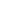 Humanos – DRH que providencie o registro nos assentamentos funcionais da eminente Procuradora eadote as demais providências pertinentes ao caso em tela; 9.4. ARQUIVAR o processo nos termosregimentais, após o cumprimento integral do decisum.PROCESSO Nº 15569/2022 - Requerimento de Concessão de Férias e Pagamento de Benefícios, exercíciode 2023, tendo como interessado o Excelentíssimo Senhor Auditor Mário José de Moraes Costa Filho.ACÓRDÃO ADMINISTRATIVO Nº 523/2022: Vistos, relatados e discutidos estes autos acima identificados,ACORDAM os Excelentíssimos Senhores Conselheiros do Tribunal de Contas do Estado do Amazonas,reunidos em Sessão do Tribunal Pleno, no exercício da competência atribuída pelo art. 12, inciso I, alínea“b” e inciso X, da Resolução nº 04/2002-TCE/AM, à unanimidade, nos termos do voto do ExcelentíssimoSenhor Conselheiro-Relator, com base na Informação da DIRH e no Parecer da DIJUR, no sentido de: 9.1.DEFERIR o requerimento formulado pelo Auditor MÁRIO JOSÉ DE MORAES COSTA FILHO; 9.2.RECONHECER o direito do Requerente a suas férias, referentes ao exercício de 2023, para gozo em dataoportuna, com o pagamento dos benefícios legalmente garantidos, conforme estabelece o art. 9º da LeiEstadual nº 1897/89, condicionando-se o adiantamento da gratificação natalina a requerimento específico, aser formulado no mês de janeiro de 2023, conforme previsão do art. 3º, § 2º, da mesma Lei; 9.3.DETERMINAR à Diretoria de Recursos Humanos – DRH que providencie o registro nos assentamentosfuncionais do servidor e adote as demais providências pertinentes ao caso em tela; 9.4. ARQUIVAR oprocesso nos termos regimentais, após o cumprimento integral do decisum.PROCESSO Nº 15463/2022 - Requerimento de Concessão de Férias e Pagamento de Benefícios,exercício de 2023, tendo como interessado o Excelentíssimo Senhor Conselheiro Josué Cláudio de SouzaNeto.ACÓRDÃO ADMINISTRATIVO Nº 524/2022: Vistos, relatados e discutidos estes autos acima identificados,ACORDAM os Excelentíssimos Senhores Conselheiros do Tribunal de Contas do Estado do Amazonas,reunidos em Sessão do Tribunal Pleno, no exercício da competência atribuída pelo art. 12, inciso I, alínea“b” e inciso X, da Resolução nº 04/2002-TCE/AM, à unanimidade, nos termos do voto do ExcelentíssimoSenhor Conselheiro-Relator, com base na Informação da DIRH e no Parecer da DIJUR, no sentido de: 9.1.DEFERIR o requerimento formulado pelo Conselheiro Josué Cláudio de Souza Neto; 9.2. RECONHECERo direito do Requerente a suas férias, referentes ao exercício de 2023, fixando o início para data a partir dodia 01/04/2023, com o pagamento dos benefícios legalmente garantidos, conforme estabelece o art. 9º daLei Estadual nº 1897/89; 9.3. DETERMINAR à Diretoria de Recursos Humanos – DRH que providencie oregistro nos assentamentos funcionais do Conselheiro e adote as demais providências pertinentes ao casoem tela; 9.4. ARQUIVAR o processo nos termos regimentais, após o cumprimento integral do decisum.PROCESSO Nº 15698/2022 - Requerimento de Concessão de Férias e Pagamento de Benefícios, exercíciode 2023, Excelentíssimo Senhor Auditor Alber Furtado de Oliveira Junior.ACÓRDÃO ADMINISTRATIVO Nº 525/2022: Vistos, relatados e discutidos estes autos acima identificados,ACORDAM os Excelentíssimos Senhores Conselheiros do Tribunal de Contas do Estado do Amazonas,reunidos em Sessão do Tribunal Pleno, no exercício da competência atribuída pelo art. 12, inciso I, alínea“b” e inciso X, da Resolução nº 04/2002-TCE/AM, à unanimidade, nos termos do voto do ExcelentíssimoSenhor Conselheiro-Relator, com base na Informação da DIRH e no Parecer da DIJUR, no sentido de: 9.1.DEFERIR o requerimento formulado pelo Procurador Auditor Alber Furtado de Oliveira Júnior; 9.2.RECONHECER o direito do Requerente a suas férias, referentes ao exercício de 2023, para gozo em dataoportuna, com o pagamento dos benefícios legalmente garantidos, conforme estabelece o art. 9º da LeiEstadual nº 1897/89; 9.3. DETERMINAR à Diretoria de Recursos Humanos – DRH que providencie oregistro nos assentamentos funcionais do Auditor e adote as demais providências pertinentes ao caso emtela; 9.4. ARQUIVAR o processo nos termos regimentais, após o cumprimento integral do decisum.PROCESSO Nº 14384/2022 - Requerimento de Conversão em Indenização Pecuniária, das LicençasEspeciais relativas aos quinquênios de 2007/2012 e 2012/2017, tendo como interessada a Sra. RenataRaposo da Câmara Vieira.ACÓRDÃO ADMINISTRATIVO Nº 526/2022: Vistos, relatados e discutidos estes autos acima identificados,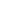 ACORDAM os Excelentíssimos Senhores Conselheiros do Tribunal de Contas do Estado do Amazonas,reunidos em Sessão do Tribunal Pleno, no exercício da competência atribuída pelo art. 12, inciso I, alínea“b” e inciso X, da Resolução nº 04/2002-TCE/AM, à unanimidade, nos termos do voto do ExcelentíssimoSenhor Conselheiro-Relator, com base na Informação da DIRH e no Parecer da DIJUR, no sentido de: 9.1.DEFERIR o pedido da servidora Renata Raposo da Câmara Vieira, Auditora Técnica de Controle Externo -Auditoria Governamental “C”, Classe D, Nível II, matrícula nº 000.245-3A, quanto à conversão emindenização pecuniária de 146 (cento e quarenta e seis) dias, referente aos quinquênios de 2007/2012 e2012/2017, conforme estabelece o art. 6°, inciso V, da Lei Estadual nº 3.138/2007 e art. 7º, parágrafo 1º,inciso V, da Lei nº 4743/2018 c/c art. 78 da Lei nº 1762/1986, vedados os descontos de imposto de renda ede caráter previdenciário; 9.2. DETERMINAR à DRH que: a) Providencie o registro da conversão de 146(cento e quarenta e seis) dias em indenização pecuniária, em razão da licença especial não gozada,referente ao quinquênio 2007/2012 e 2012/2017; b) Efetue o cálculo da quantia a ser indenizada e apure adisponibilidade financeira junto à DIORF, após aguarde o cronograma financeiro a ser disponibilizado pelaDIORF para elaboração da respectiva folha de pagamento; c) Em seguida, encaminhe o cadernoprocessual à DIORF para pagamento das verbas indenizatórias em observância ao cronograma financeiro.9.3. ARQUIVAR o processo nos termos regimentais, após o cumprimento integral do decisum.PROCESSO Nº 10272/2021 - Celebração do 3º Termo Aditivo ao Termo de Cooperação, entre o Tribunalde Contas do Amazonas - TCE/AM e a Universidade Estadual do Amazonas - UEA/AM, para a ampliaçãoda cláusula primeira, para que faça constar no objeto o recrutamento de acadêmicos da UEA, via processoseletivo, com reserva de vagas, para participar do Programa de Estágio do TCE, nas áreas de saber danecessidade desta Corte, nos termos das Resoluções TCE/AM nº 05/2021 e 11/2022.ACÓRDÃO ADMINISTRATIVO Nº 527/2022: Vistos, relatados e discutidos estes autos acima identificados,ACORDAM os Excelentíssimos Senhores Conselheiros do Tribunal de Contas do Estado do Amazonas,reunidos em Sessão do Tribunal Pleno, no exercício da competência atribuída pelo art. 12, inciso I, alínea“b” e inciso X, da Resolução nº 04/2002-TCE/AM, à unanimidade, nos termos do voto do ExcelentíssimoSenhor Conselheiro-Relator, com base na Informação da Consultec e no Parecer da DIJUR, no sentidode: 9.1. AUTORIZAR a assinatura do 3º Termo Aditivo ao Termo de Colaboração firmado entre o Tribunalde Contas do Amazonas - TCE/AM e a Universidade Estadual do Amazonas - UEA, com vistas a ampliar dacláusula primeira da avença original para que faça constar também como objeto, o recrutamento deacadêmicos da Universidade Estadual do Amazonas, via processo seletivo com reserva de vagas, paraparticipar do programa de estágio deste Tribunal, nos termos das Resoluções TCE/AM n.º 05/2021 e11/2022; 9.2. DETERMINAR à SEGER que adote as providências junto à Presidência para a assinatura doinstrumento, após à juntada do Protocolo assinado, efetue a publicação do extrato do presente ajuste noDiário Oficial do Estado, nos termos do parágrafo único do art. 61 da Lei nº 8.666/1993; 9.3. DETERMINARo encaminhamento dos autos à ECP para que adote as medidas pertinentes à implementação dos objetivosdo Protocolo.PROCESSO Nº 12658/2022 - Termo Aditivo ao Termo de Convênio e Cessão da servidora GuiomarNogueira Monteiro, a ser firmado entre o Tribunal de Contas do Estado do Amazonas e a SecretariaMunicipal de Educação – SEMED (Manaus).ACÓRDÃO ADMINISTRATIVO Nº 528/2022: Vistos, relatados e discutidos estes autos acimaidentificados, ACORDAM os Excelentíssimos Senhores Conselheiros do Tribunal de Contas do Estado doAmazonas, reunidos em Sessão do Tribunal Pleno, no exercício da competência atribuída pelo art. 12,inciso I, alínea “b” e inciso X, da Resolução nº 04/2002-TCE/AM, à unanimidade, nos termos do voto doExcelentíssimo Senhor Conselheiro-Relator, com base na Informação da DRH e Consultec, no sentidode: 9.1. AUTORIZAR, a formalização da prorrogação do Convênio de Cessão da servidoraGuiomar Nogueira Monteiro, ocupante do cargo de Professor Nível Médio, pertencente ao quadro depessoal da SEMED, a ser celebrado entre o Tribunal de Contas do Estado do Amazonas – TCE/AM e aSecretaria Municipal de Educação – SEMED, a ﬁm de que a mesma venha exercer a sua função noTCE/AM, pelo período de 12 (doze) meses, a contar de 01/01/2023, com ônus para o Órgão de origem (art.62, §1º, inciso II da Lei Municipal n.º 1.126/2007), nos termos do plano de trabalho e da minuta apresentadapela CONSULTEC (0340353); 9.2. DETERMINAR a devolução do processo ao Gabinete da Presidência,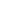 objetivando a assinatura do ajuste pelas partes e remessa de Ofício; 9.3. DETERMINAR à SEGER queelabore o extrato do Convênio, devidamente assinado pelas partes, e, ato contínuo, REMETA os autos àDICOM para que proceda com a publicação do referido extrato, no Diário Oficial Eletrônico do TCE/AM, nostermos do parágrafo único do art. 61 da Lei nº 8.666/93; e adote as medidas pertinentes, junto aos setorescompetentes, para finalização de todos os procedimentos de cessão da servidora Guiomar NogueiraMonteiro.PROCESSO Nº 15720/2022 - Termo Aditivo ao Termo de Convênio e Cessão do servidor Célio BernardoGuedes, a ser firmado entre o Tribunal de Contas do Estado do Amazonas - TCE/AM e a Prefeitura de Manaus.ACÓRDÃO ADMINISTRATIVO Nº 529/2022: Vistos, relatados e discutidos estes autos acima identificados,ACORDAM os Excelentíssimos Senhores Conselheiros do Tribunal de Contas do Estado do Amazonas,reunidos em Sessão do Tribunal Pleno, no exercício da competência atribuída pelo art. 12, inciso I, alínea“b” e inciso X, da Resolução nº 04/2002-TCE/AM, à unanimidade, nos termos do voto do ExcelentíssimoSenhor Conselheiro-Relator, com base na Informação da DIRH e no Parecer da DIJUR, no sentido de:.1. DEFERIR o pedido de PRORROGAÇÃO DE DISPOSIÇÃO do servidor Célio Bernardo Guedes,9Auditor de Controle Externo, pertencente ao quadro de pessoal do TCE/AM, para continuar exercendo ocargo de Secretário Geral da Casa Civil, integrante da estrutura organizacional da Prefeitura de Manaus,nos termos do disposto no §2º do art. 52 da Lei Estadual nº 1.762/1986, devendo o ônus remuneratório e orecolhimento da contribuição previdenciária ocorrer a cargo do órgão de origem, qual seja, este Tribunal deContas, nos termos do inciso III do mesmo dispositivo legal, pelo prazo de 12 (doze) meses a contar de 01de janeiro de 2023; 9.2. DETERMINAR à Diretoria de Recursos Humanos - DRH que realize, junto aoórgão requerente, o controle mensal de frequência do servidor, observando, com rigor, o disposto no art. 5º,§1º, in fine, §§ 2º e 3º, alterados pelo art. 3º da Resolução n.º 08/2008, e no art. 6º, Parágrafo Único, daResolução TCE n.º 20/99, alterado pelo art. 4º da Resolução n.º 08/2008; 9.3. ARQUIVAR o processo nostermos regimentais, após o cumprimento integral do decisum.PROCESSO Nº 15718/2022 - Termo Aditivo ao Termo de Convênio e Cessão do servidor Clécio da CunhaFreire, a ser firmado entre o Tribunal de Contas do Estado do Amazonas - TCE/AM e a Prefeitura deManaus.ACÓRDÃO ADMINISTRATIVO Nº 530/2022: Vistos, relatados e discutidos estes autos acimaidentificados, ACORDAM os Excelentíssimos Senhores Conselheiros do Tribunal de Contas do Estado doAmazonas, reunidos em Sessão do Tribunal Pleno, no exercício da competência atribuída pelo art. 12,inciso I, alínea “b” e inciso X, da Resolução nº 04/2002-TCE/AM, à unanimidade, nos termos do voto doExcelentíssimo Senhor Conselheiro-Relator, com base na Informação da DIRH e no Parecer da DIJUR,no sentido de: 9.1. DEFERIR o pedido de PRORROGAÇÃO DE DISPOSIÇÃO do servidor Clécioda Cunha Freire, Auditor de Controle Externo - Auditoria Governamental, pertencente ao quadro de pessoaldo TCE/AM, para continuar exercendo o cargo de Secretário Municipal de Finanças e Tecnologia daInformação - SEMEF, integrante da estrutura organizacional da Prefeitura de Manaus, nos termos dodisposto no § 2º do art. 52 da Lei Estadual nº 1.762/1986, devendo o ônus remuneratório e o recolhimentoda contribuição previdenciária ocorrer a cargo do órgão de origem, qual seja, este Tribunal de Contas, nostermos do inciso III do mesmo dispositivo legal, pelo prazo de 12 (doze) meses a contar de 12 de janeirode 2023; 9.2. DETERMINAR à Diretoria de Recursos Humanos DRH que realize, junto ao órgãorequerente, o controle mensal de frequência do servidor, observando, com rigor, o disposto no art. 5º, § 1º,in fine, §§ 2º e 3º, alterados pelo art. 3º da Resolução n.º 08/2008, e no art. 6º, Parágrafo Único, daResolução TCE n.º 20/99, alterado pelo art. 4º da Resolução n.º 08/2008; 9.3. ARQUIVAR o processo nostermos regimentais, após o cumprimento integral do decisum.PROCESSO Nº 15717/2022 - Termo Aditivo ao Termo de Convênio e Cessão do servidor Cleudinei Lopesda Silva, a ser firmado entre o Tribunal de Contas do Estado do Amazonas - TCE/AM e a Prefeitura deManaus.ACÓRDÃO ADMINISTRATIVO Nº 531/2022: Vistos, relatados e discutidos estes autos acima identificados,ACORDAM os Excelentíssimos Senhores Conselheiros do Tribunal de Contas do Estado do Amazonas,reunidos em Sessão do Tribunal Pleno, no exercício da competência atribuída pelo art. 12, inciso I, alínea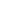 “b” e inciso X, da Resolução nº 04/2002-TCE/AM, à unanimidade, nos termos do voto do ExcelentíssimoSenhor Conselheiro-Relator, com base na Informação da DIRH e no Parecer da DIJUR, no sentido de:.1. DEFERIR o pedido de PRORROGAÇÃO DE DISPOSIÇÃO do servidor Cleudinei Lopes da Silva,9Auditor de Controle Externo - Obras Públicos, pertencente ao quadro de pessoal do TCE/AM, para continuarexercendo o cargo de Secretário Executivo Geral da Casa Civil, integrante da estrutura organizacional daPrefeitura de Manaus, nos termos do disposto no §2º do art. 52 da Lei Estadual nº 1.762/1986, devendoo ônus remuneratório e o recolhimento da contribuição previdenciária ocorrer a cargo do órgão de origem,qual seja, este Tribunal de Contas, nos termos do inciso III do mesmo dispositivo legal, pelo prazo de 12(doze) meses a contar de 01 de janeiro de 2023; 9.2. DETERMINAR à Diretoria de RecursosHumanos DRH que realize, junto ao órgão requerente, o controle mensal de frequência do servidor,observando, com rigor, o disposto no art. 5º, § 1º, in fine, §§ 2º e 3º, alterados pelo art. 3º da Resolução n.º08/2008, e no art. 6º, Parágrafo Único, da Resolução TCE n.º 20/99, alterado pelo art. 4º da Resolução n.º08/2008; 9.3. ARQUIVAR o processo nos termos regimentais, após o cumprimento integral do decisum.SECRETARIA DO TRIBUNAL PLENO DO TRIBUNAL DE CONTAS DO ESTADO DO AMAZONAS, emManaus, 29 de maio de 2023.Mirtyl Levy JúniorSecretário do Tribunal Pleno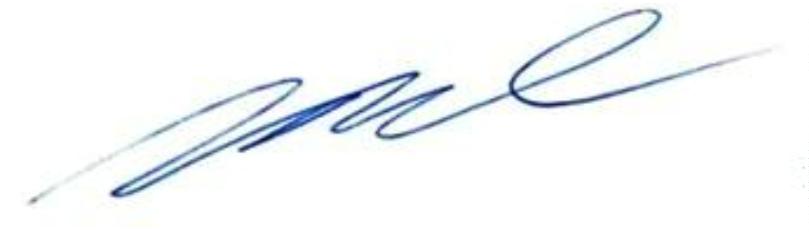 